ΜΕΛΕΤΗ - ΤΕΧΝΙΚΗ Ε ΚΘΕΣΗΗ μελέτη αυτή συντάσσεται από τον Δήμο Μαραθώνα και αναφέρεται στον έλεγχο ποιότητας πόσιμου νερού του δικτύου ύδρευσης, θαλάσσιων υδάτων, και του βιολογικού της κατασκήνωσης του Δήμου Μαραθώνα Η εργασία έχει 5 σκέλη.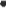 την ΟΜΑΔΑ Bτην ΟΜΑΔΑ ΑΤην ανάλυση ΡαδιενέργειαςΤην ανάλυση θαλάσσιου νερούΤην ανάλυση του βιολογικού καθαρισμού της κατασκήνωσηςΗ σύνταξη της μελέτης, έγινε σύμφωνα με:τις διατάξεις του Ν. 3463/2006 «Κύρωση του Κώδικα Δήμων και Κοινοτήτων» (Φ.Ε.Κ. Α 114/08.06.2006).το N. 4412/16 (ΦΕΚ 147 Α'/8-8-2ΟΙ6) "Δημόσιες Συμβάσεις Έργων, Προμηθειών και Υπηρεσιών (προσαρμογή στις Οδηγίες 2014/24/ΕΕ και 2014/25/ΕΕ)"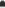 Το Ν. 4782/21 (ΦΕΚ Α 36/9.3.2Ο21) "Εκσυγχρονισμός, απλοποίηση και αναμόρφωση του ρυθμιστικού πλαισίου των δημοσίων συμβάσεων, ειδικότερες ρυθμίσεις προμηθειών στους τομείς της άμυνας και της ασφάλειας και άλλες διατάξεις για την ανάπτυξη, τις υποδομές και την υγεία.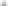 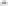 Ο έλεγχος του νερού θα γίνει με βάσει την Γ1(δ)/ Γ Π οικ.67322, με ΦΕΚ 3282 / Β' τεύχος / 19.9.2017 : «Ποιότητα νερού ανθρώπινης κατανάλωσης» καθώς και κάθε άλλη διάταξη που ισχύει ως την ημέρα της ανάθεσης της υπηρεσίας.Την ΚΥΑ 1057/2016, περί θέσπισης απαιτήσεων προστασίας της υγείας του πληθυσμού από ραδιενεργές ουσίες που περιέχονται στο νερό ανθρώπινης κατανάλωσης, όπως δημοσιεύτηκε στο ΦΕΚ 241/Β/9-2-2Ο16.τις εγκυκλίους ΔΥΓ2/οικ. 42736/16-5-14, ΓΙ/Γ.Π.οικ28158/Ι5-4-2Ο16 & Γ1δ/622Ο/13-2-17 Υπουργείο Υγείας για την "Παρακολούθηση της Ποιότητας του Πόσιμου Ύδατος".Ο έλεγχος θαλάσσιου νερού θα γίνει με βάσει την ΚΥΑ 8600/416/Ε1Ο3, όπως δημοσιεύτηκε στο ΦΕΚ 356/τ Β/26-2-2ΟΟ9 σε εναρμόνιση με την Οδηγία 2006/7/ΕΚ8.          Καθώς επίσης και τις εκάστοτε ισχύουσες διατάξεις που αφορούν τις τεχνικές λεπτομέρειες της εργασίας του τίτλου καθώς και τα χρηματικά όρια που ορίζονται για της απευθείας αναθέσεις.         Τον κανονισμό προμηθειών του Δήμου ΜαραθώναΗ δαπάνη προϋπολογίζεται να ανέλθει στο ποσό των 15.586,80 € μαζί με Φ.Π.Α. 24% και θα καλυφθεί από ιδία έσοδα ενώ το ποσό των 322,40 € μαζί με Φ.Π.Α. 24% της 2 ης Ομάδας θα καλυφθεί από χρηματοδότηση. Επίσης, η δαπάνη είναι εγγεγραμμένη με ΚΑΕ 25.6142.Ο9 και15.6482.Ο1, και του προϋπολογισμού εξόδων οικονομικού έτους 2021.ΟΜΑΔΑ 1 ΕΝΔΕΙΚΤΙΚΟΣ ΠΡΟΥΠΟΛΟΓΙΣΜΟΣ ΔΗΜΟΥ ΜΑΡΑΘΩΝΟΣΓΙΑ ΕΛΕΓΧΟ ΝΕΡΟΥΟΜΑΔΑ 2 ΕΝΔΕΙΚΤΙΚΟΣ ΠΡΟΥΠΟΛΟΓΙΣΜΟΣ ΔΗΜΟΥ ΜΑΡΑΘΩΝΟΣΓΙΑ ΕΛΕΓΧΟ ΒΙΟΛΟΓΙΚΟΥ ΚΑΘΑΡΙΣΜΟΥ ΚΑΙ ΘΑΛΑΣΣΙΝΟΥ ΝΕΡΟΥ ΚΑΤΑΣΚΗΝΩΣΗΣ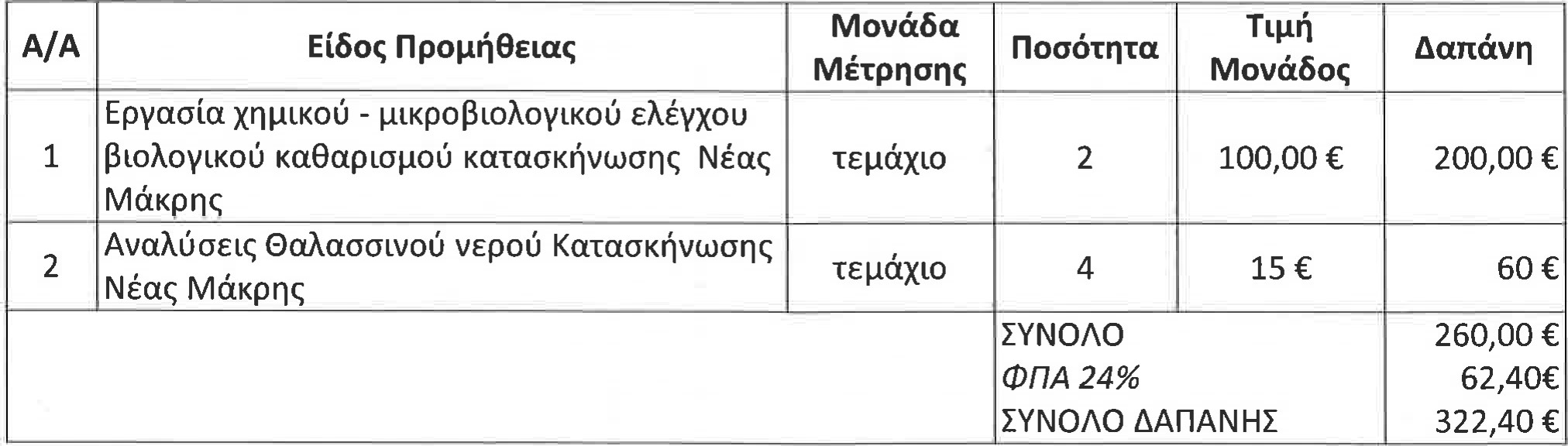 ΣΥΝΟΛΟ ΟΜΑΔΩΝ (1 + 2)Ο ανάδοχος υποχρεούται στην υποβολή μίας προσφοράς και για τις δύο ομάδεςΤΕΧΝΙΚΕΣ ΠΡΟΔΙΑΓΡΑΦΕΣΆρθρο 1 0 : Αντικείμενο εργασίαςΗ μελέτη αυτή συντάσσεται από τον Δήμο Μαραθώνα και αναφέρεται στον έλεγχο ποιότητας πόσιμου νερού του δικτύου ύδρευσης, θαλάσσιων υδάτων, και του βιολογικού της κατασκήνωσης του Δήμου Μαραθώνα 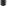 Άρθρο 20 : Ισχύουσες διατάξεις1 . Η εργασία θα γίνει σύμφωνα με τις διατάξεις του Ν. 4412/2016, ΦΕΚ 147 Α'/8-8-2Ο16 «Δημόσιες Συμβάσεις Έργων, Προμηθειών και Υπηρεσιών», του Ν. 3463/06 «Κύρωση του Κώδικα Δήμων και Κοινοτήτων» (ΦΕΚ 114 Α 08-06-2006), την ΓΓ] ΟΙΚ.67322, με ΦΕΚ 3282 / Β' τεύχος / 19.9.2017 : «Ποιότητα νερού ανθρώπινης κατανάλωσης» , Την ΚΥΑ 1057/2016, περί θέσπισης απαιτήσεων προστασίας της υγείας του πληθυσμού από ραδιενεργές ουσίες που περιέχονται στο νερό ανθρώπινης κατανάλωσης καθώς και κάθε άλλη διάταξη που ισχύει.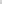 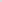 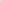 Ο Δήμος Μαραθώνα επιθυμεί, επί ποινή αποκλεισμού, το εργαστήριο να είναι διαπιστευμένο για το σύνολο των αναλύσεων που περιγράφονται στην τεχνική μελέτη, από τον Ελληνικό Φορέα Διαπίστευσης το ΕΣΥΔ Α.Ε (εξαιρούνται οσμή και γεύση). Για τις παραμέτρους της Ραδιενέργειας το εργαστήριο που θα αναλάβει θα πρέπει να είναι εξουσιοδοτημένο από την ΕΕΑΕ . Σε περίπτωση ενώσεων ή κοινοπραξίας, το κάθε εργαστήριο που συμμετέχει θα πρέπει, επί ποινή αποκλεισμού, να τηρεί τις ανωτέρω διαπιστεύσεις.Σε περίπτωση που απαιτηθεί να πραγματοποιηθούν έκτακτες δειγματοληψίες για τον Δήμο και τον ποιοτικό έλεγχο του πόσιμου ύδατος, δηλαδή σε περιπτώσεις υπόνοιας ή εμφάνισης υγειονομικού κινδύνου στο δίκτυο ύδρευσης, θα πρέπει ο Ανάδοχος να διενεργεί άμεσα τη δειγματοληψία και εντός 1 ώρας από την στιγμή της δειγματοληψίας να ξεκινά τις αναλύσεις, προκειμένου να εκτιμάται η κρισιμότητα της κατάστασης και να δρομολογούνται οι απαραίτητες ενέργειες του Δήμου.1. ΓΕΝΙΚΕΣ ΑΠΑΙΤΗΣΕΙΣΗ εργασία ελέγχου του πόσιμου νερού θα εκτελείται έντεχνα από τον ανάδοχο σύμφωνα με τη Γενική και Ειδική Συγγραφή Υποχρεώσεων και τις παρούσες Τεχνικές Προδιαγραφές. Η εργασία περιλαμβάνει πέντε στάδια που αναφέρονται στη συνέχεια.1.    την ΟΜΑΔΑ Α.την ΟΜΑΔΑ BΤην ανάλυση Ραδιενέργειας.Τις αναλύσεις θαλάσσιου νερού5.Την ανάλυση του βιολογικού καθαρισμού της κατασκήνωσης. Οι εργασίες αυτές θα πραγματοποιούνται σε προγραμματισμένη βάση και θα απαιτηθούν για όλες τις Δημοτικές Ενότητες του Δήμου Μαραθώνα. Παρακάτω, αναφέρονται οι αριθμοί των δειγμάτων που θα ληφθούν κατά την διάρκεια του έτους.Νερό ανθρώπινης κατανάλωσης — ΟΜΑΔΑ ΑΣτον Πίνακα 1, παραθέτουμε τις παραμέτρους που πραγματοποιούνται στις αναλύσεις της ΟΜΑΔΑΣ Α σύμφωνα με την κείμενη Νομοθεσία (Γ1(δ)/ Γ Π οικ.67322, με ΦΕΚ 3282 / Β' τεύχος / 19.9.2017)Πίνακας 1: Παράμετροι ΟΜΑΔΑΣ ΑΘα αναλυθούν συνολικά διακόσια εβδομήντα έξι (276) δείγματα ετησίως με τις παραμέτρους του πίνακα 1 από διάφορα σημεία του δικτύου ύδρευσης και γεωτρήσεων όλου του Δήμου Μαραθώνα.Νερό ανθρώπινης κατανάλωσης — ΟΜΑΔΑ ΒΣτον Πίνακα 2 παραθέτουμε τις παραμέτρους που πραγματοποιούνται στις αναλύσεις της ΟΜΑΔΑΣ Β και οι οποίες είναι οι εξής:Πίνακας 2: Παράμετροι ΟΜΑΔΑΣ ΒΘα αναλυθούν συνολικά τέσσερα (4) δείγματα ετησίως με τις παραμέτρους του πίνακα 2 από διάφορα σημεία του δικτύου ύδρευσης και γεωτρήσεων όλου του Δήμου Μαραθώνα σύμφωνα ιιε τις οδηγίες-υποδείξεις της Τεχνικής Υπηρεσίας του Δήμου Μαραθώνα.Αναλύσεις για ραδιενέργειαΣτον Πίνακα 3 παραθέτουμε τις παραμέτρους που πραγματοποιούνται στις αναλύσεις Ραδιενέργειας και οι οποίες είναι οι εξής:Πίνακας 3: Παράμετροι Ανάλυσης Ραδιενέργειας(1Ο57/2Ο16)Για τις αναλύσεις για ραδιενέργεια θα εξεταστούν ετησίως τέσσερα (4) δείγματα νερού τα οποία θα προέρχονται από το δίκτυο ύδρευσης του Δήμου Μαραθώνα.Αναλύσεις Θαλάσσιου ΎδατοςΣύμφωνα με την ΚΥΑ 8600/416/Ε1Ο3, όπως δημοσιεύτηκε στο ΦΕΚ 356/τ Β/26-2- 2009 σε εναρμόνιση με την Οδηγία 2006/7/ΕΚ που αφορά την ποιότητα ακτών κολύμβησης οι μικροβιολογικές αναλύσεις που προβλέπονται να πραγματοποιούνται σε θαλασσινό νερό είναι αυτές που αναγράφονται στον πίνακα 4.Πίνακας 4: Παράμετροι Ανάλυσης θαλάσσιου ΎδατοςΘα αναλυθούν δέκα τέσσερα δείγματα (10 δείγματα ετησίως με τις παραμέτρους του πίνακα 4 από τις θαλάσσιες ακτές του Δήμου Μαραθώνα και τρία (4) από την ακτή της κατασκήνωσης της Νέας Μάκρης) θαλάσσιου ύδατος.Αναλύσεις Βιολογικού ΚαθαρισμούΠροκειμένου να διασφαλίζεται η ορθή λειτουργία του Εργοστασίου Βιολογικού Καθαρισμού (ΕΒΚ), λαμβάνοντας υπόψη την κείμενη νομοθεσία (ΦΕΚ 192/τ. ΒΙ 14-31997), θα γίνονται οι αναλύσεις του Πίνακα 5 στην έξοδο του βιολογικού καθαρισμού της κατασκήνωσης Νέας Μάκρης.ΠΙΝΑΚΑΣ 5ΑΝΑΛΥΣΕΙΣ ΒΙΟΛΟΓΙΚΟΥ ΚΑΘΑΡΙΣΜΟΥ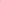 24% Θα αναλυθούν συνολικά δύο (2) δείγματα ετησίως με τις παραμέτρους του πίνακα 5 από την έξοδο του Βιολογικού καθαρισμού της κατασκήνωσης της Νέας Μάκρης του δήμου Μαραθώνα.3. Δειγματοληψίαοι δειγματοληψίες θα πραγματοποιούνται από εξειδικευμένο προσωπικό του αναδόχου για την πλήρη εφαρμογή του ανωτέρω προγράμματος.Σε περίπτωση που απαιτηθεί να πραγματοποιηθούν έκτακτες δειγματοληψίες για τον Δήμο και τον ποιοτικό έλεγχο του πόσιμου ύδατος, δηλαδή σε περιπτώσεις υπόνοιας ή εμφάνισης υγειονομικού κινδύνου στο δίκτυο ύδρευσης, θα πρέπει ο Ανάδοχος να διενεργεί άμεσα τη δειγματοληψία και εντός 1 ώρας από την στιγμή της δειγματοληψίας να ξεκινά τις αναλύσεις, προκειμένου να εκτιμάται η κρισιμότητα της κατάστασης και να δρομολογούνται οι απαραίτητες ενέργειες του Δήμου.Οι οδηγίες δειγματοληψίες καθώς και τα σημεία δειγματοληψίας θα προσδιορίζονται ύστερα από συνεννόηση με την Τεχνική Υπηρεσία του Δήμου Μαραθώνα.Ο εξοπλισμός είναι ευθύνη του αναδόχου.ΕΙΔΙΚΕΣ ΑΠΑΙΤΗΣΕΙΣ2.1. ΟΜΑΔΑ ΑΓια την διαδικασία ελέγχου πόσιμου νερού της ΟΜΑΔΑΣ Α θα πρέπει οι αναλύσεις της ΟΜΑΔΑΣ Α να είναι διαπιστευμένες από το ΕΣΥΔ(εξαιρούνται οσμή και γεύση).2.2. ΟΜΑΔΑ BΓια την διαδικασία ελέγχου πόσιμου νερού της ΟΜΑΔΑΣ Β θα πρέπει οι αναλύσεις της ΟΜΑΔΑΣ Α να είναι διαπιστευμένες από το ΕΣΥΔ (εξαιρούνται οσμή και γεύση).2.3. ΑΝΑΛΥΣΕΙΣ ΡΑΔΙΕΝΕΡΓΕΙΑΣΓια την διαδικασία ελέγχου πόσιμου νερού για ραδιενέργεια θα ελέγχονται οι παρακάτω παράμετροι:Ολική α και ολική β ακτινοβολία (Bq/l), Ουράνιο 234 ( 234 1), Bq/L), Ουράνιο 238 ( 238 1], Bq/L). Για τις παραμέτρους της Ραδιενέργειας το εργαστήριο που θα αναλάβει θα πρέπει να είναι διαπιστευμένο από το ΕΣΥΔ και εξουσιοδοτημένο από την ΕΕΑΕ.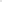 2.4. Αναλύσεις Θαλάσσιου ΎδατοςΓια την διαδικασία ελέγχου ποιότητας θαλάσσιου νερού, θα λαμβάνεται υπ' όψιν τα όσα αναφέρονται στην κείμενη νομοθεσία Σύμφωνα με την ΚΥΑ 8600/416/Ε1Ο3, όπως δημοσιεύτηκε στο ΦΕΚ 356/τΒ/26-2- 2009 σε εναρμόνιση με την Οδηγία 2006/7/ΕΚ που αφορά την ποιότητα ακτών κολύμβησης.2.5. Αναλύσεις Βιολογικού ΚαθαρισμούΓια την διαδικασία ελέγχου της ορθής λειτουργίας του Εργοστασίου Βιολογικού Καθαρισμού (ΕΒΚ), όλες οι αναλύσεις του ΒΙΟΚΑ που περιγράφονται στην μελέτη θα πρέπει να είναι διαπιστευμένες από το ΕΣ ΥΔ.ΤΗΡΗΣΗ ΑΡΧΕΙΟΥ ΣΕ ΗΛΕΚΤΡΟΝΙΚΗ ΜΟΡΦΗΤα αποτελέσματα θα παραδίνονται και σε ηλεκτρονική μορφή (ηλεκτρονική αλληλογραφία {e-mail}, με τις παρατηρήσεις που πρέπει να επισημανθούν, από το επιστημονικόεπιτελείο του εργαστηρίου.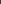 ΕΝΤΥΠΟ ΟΙΚΟΝΟΜΙΚΗΣ ΠΡΟΣΦΟΡΑΣΓια την απ' ευθείας ανάθεση προς επιλογή αναδόχου για τον έλεγχο ποιότητας πόσιμου νερού του δικτύου ύδρευσης, θαλάσσιων υδάτων και του κολυμβητηρίου του Δήμου ΜαραθώναΟ ανάδοχος υποχρεούται στην υποβολή μίας προσφοράς και για τις δύο ομάδες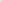 ΟΜΑΔΑ Ι ΠΡΟΥΠΟΛΟΓΙΣΜΟΣ ΠΡΟΣΦΟΡΑΣ ΓΙΑ ΤΟΝ ΕΛΕΓΧΟ ΝΕΡΟΥ ΚΑΙΚΟΛΥΜΒΗΤΗΡΙΟΥ ΔΗΜΟΥ ΜΑΡΑΘΩΝΟΣΟΜΑΔΑ 2 ΠΡΟΥΠΟΛΟΓΙΣΜΟΣ ΠΡΟΣΦΟΡΑΣ ΓΙΑ ΤΟΝ ΕΛΕΓΧΟΒΙΟΛΟΓΙΚΟΥ ΚΑΘΑΡΙΣΜΟΥ ΚΑΙ ΘΑΛΑΣΣΙΝΟΥ ΝΕΡΟΥ ΚΑΤΑΣΚΗΝΩΣΗΣΙΙ ΣΥΓΓΡΑΦΙΙ ΥΠΟΧΡΕΩΣΕΩΝΆρθρο 1ο : Αντικείμενο συγγραφήςΗ μελέτη αυτή συντάσσεται από τον Δήμο Μαραθώνα και αναφέρεται στον έλεγχο ποιότητας πόσιμου νερού του δικτύου ύδρευσης, θαλάσσιων υδάτων, και του βιολογικού της κατασκήνωσης του Δήμου Μαραθώνα Η εργασία έχει 5 σκέλη.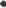 την ΟΜΑΔΑ Ατην ΟΜΑΔΑ BΤην ανάλυση ΡαδιενέργειαςΤην ανάλυση θαλάσσιου νερούΤην ανάλυση του βιολογικού καθαρισμού της κατασκήνωσηςΆρθρο 2ο: Ισχύουσες διατάξειςΗ ανάθεση της εργασίας θα γίνει σύμφωνα με τις διατάξεις:  του N. 4412/2016  την ΚΥΑ ΓΙ (δ)/ ΓΙΑ οικ.67322, με ΦΕΚ 3282 / B' τεύχος / 19.9.2017 «περί ποιότητας του νερού ανθρώπινης κατανάλωσης»,.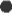 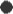  Την ΚΥΑ 1057/2016, περί θέσπισης απαιτήσεων προστασίας της υγείας του πληθυσμού από ραδιενεργές ουσίες που περιέχονται στο νερό ανθρώπινης κατανάλωσης, όπως δημοσιεύτηκε στο ΦΕΚ 241/Β/9-2-2ΟΙ 6  την υπ' αριθ. απόφαση Υπουργού Οικονομικών 35130/739/09.Ο8.2Ο10 (ΦΕΚ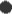 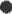 1291/1 Ι 	τεύχος B)Άρθρο 3ο: Συμβατικά στοιχείαΤα συμβατικά στοιχεία κατά σειρά ισχύος είναι: α Τεχνική μελέτη.β Προϋπολογισμός μελέτης γ Τιμολόγιο μελέτης.δ. Η συγγραφή υποχρεώσεωνΆρθρο 4ο: Χρόνος εκτέλεσης εργασίαςΗ διάρκεια της εργασίας ξεκινάει από την υπογραφή της σύμβασης και λήγει σε δώδεκα (12) μήνες από αυτήν.Άρθρο 5ο : Υποχρεώσεις του εντολοδόχουΟ ανάδοχος είναι υποχρεωμένος επί ποινή αποκλεισμού για τα εξής:να διαθέτει εργαστήριο Διαπιστευμένο από μόνο από το ΕΣΥΔ ΑΕ.(Πιστοποιητικό Διαπίστευσης σύμφωνα με ISO/IEC 17025 ),να διαθέτει το εργαστήριο διαπίστευση μόνο από τον ΕΣΥΔ για όλες τις αναλύσεις που περιγράφονται στην τεχνική μελέτη(εξαιρούνται οσμή και γεύση).Για τις παραμέτρους της Ραδιενέργειας το εργαστήριο που θα αναλάβει θα πρέπει να είναι εξουσιοδοτημένο από την ΕΕΑΕ(εξουσιοδότηση)σε μη προγραμματισμένες κλήσεις του Δήμου για ποιοτικό έλεγχο του πόσιμου ύδατος, δηλαδή σε περιπτώσεις υπόνοιας ή εμφάνισης υγειονομικού κινδύνου στο δίκτυο ύδρευσης, θα πρέπει ο Ανάδοχος να διενεργεί άμεσα τη δειγματοληψία και εντός δύο (2) ωρών να ξεκινά τις αναλύσεις(είτε μικροβιολογικές είτε χημικές ανάλογα), προκειμένου να εκτιμάται η κρισιμότητα της κατάστασης και να δρομολογούνται οι απαραίτητες ενέργειες του ΔήμουΆρθρο 6ο : Υποχρεώσεις του εντολέαΕίναι υποχρεωμένος για την παροχή όλων των μέσων και στοιχείων τα οποία κρίνονται απαραίτητα για την υλοποίηση της συγκεκριμένης εργασίαςΆρθρο 7ο : Ανωτέρα βίαΩς ανωτέρα βία θεωρείται κάθε απρόβλεπτο και τυχαίο γεγονός που είναι αδύνατο να προβλεφθεί έστω και εάν για την πρόβλεψη και αποτροπή της επέλευσης του καταβλήθηκε υπερβολική επιμέλεια και επιδείχθηκε η ανάλογη σύνεση. Ενδεικτικά γεγονότα ανωτέρας βίας είναι : εξαιρετικά και απρόβλεπτα φυσικά γεγονότα, πλημμύρα, πυρκαγιά, που οφείλεται σε φυσικό γεγονός ή σε περιστάσεις για τις οποίες ο εντολοδόχος ή ο εντολέας είναι αν υπαίτιοι, αιφνιδιαστική απεργία προσωπικού, πόλεμος, ατύχημα, αιφνίδια ασθένεια του προσωπικού του εντολοδόχου κ.α. στην περίπτωση κατά την οποία υπάρξει λόγος ανωτέρας βίας ο εντολοδόχος οφείλει να ειδοποιήσει αμελλητί τον εντολέα και να καταβάλει κάθε δυνατή προσπάθεια σε συνεργασία με το άλλο μέρος για να υπερβεί τις συνέπειες και τα προβλήματα που ανέκυψαν λόγω της ανωτέρας βίας.Ο όρος περί ανωτέρας βίας εφαρμόζεται ανάλογα και για τον εντολέα προσαρμοζόμενος ανάλογα.Άρθρο 8ο : Αναθεώρηση τιμώνΟι τιμές δεν υπόκεινται σε καμία αναθεώρηση για οποιονδήποτε λόγο ή αιτία, αλλά παραμένουν σταθερές και αμετάβλητες.Άρθρο 9ο : Τρόπος πληρωμήςΗ πληρωμή θα πραγματοποιείται με τιμολόγιο παροχής υπηρεσιών, κάθε μήνα.Στο ποσό της αμοιβής συμπεριλαμβάνονται οι βαρύνοντες τον εντολοδόχο φόροι και βάρη. Η αμοιβή δεν υπόκειται σε καμία αναθεώρηση για οποιοδήποτε λόγο και αιτία και παραμένει σταθερή και αμετάβλητη καθ' όλη την διάρκεια ισχύος της εντολής.Άρθρο 10ο : Φόροι, τέλη, κρατήσειςΟ εντολοδόχος σύμφωνα με τις ισχύουσες διατάξεις βαρύνεται με όλους ανεξαιρέτως τους φόρους, τέλη, δασμούς και εισφορές υπέρ του δημοσίου, δήμων και κοινοτήτων ή τρίτων που ισχύουν σύμφωνα με την κείμενη νομοθεσία.Άρθρο 11ο : Επίλυση διαφορών οι διαφορές που θα εμφανισθούν κατά την εφαρμογή της σύμβασης, επιλύονται σύμφωνα με τις ισχύουσες διατάξεις.Ο ανάδοχος υποχρεούται στην υποβολή μίας προσφοράς και για τις δύο ομάδεςΣΥΝΟΛΟ ΟΜΑΔΩΝ (1 + 2)Προσφέρω τις ανωτέρω εργασίες- υπηρεσίες έναντι συνολικού ποσού: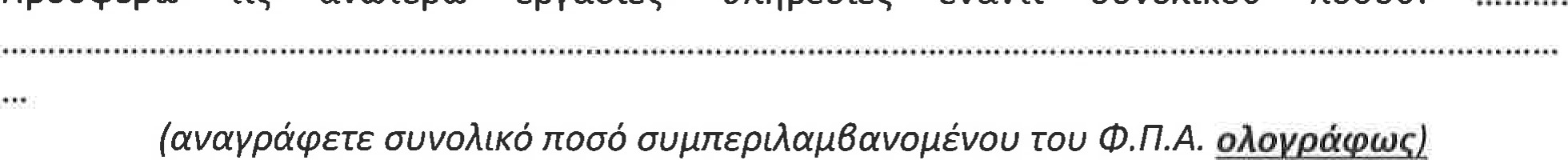 Δηλώνω υπεύθυνα ότι έλαβα γνώση της με αριθ. .../	-2021 Μελέτης — Τεχνικής Έκθεσης, είμαι σύμφωνος με όσα προβλέπονται σε αυτή και καταθέτω την παρούσα προσφοράΜαραθώνας ...... / . ....../2021Ο Προσφέρων[Σφραγίδα Επιχείρησης, Υπογραφή Νόμιμου Εκπροσώπου]ΑΙΑΕίδος ΠρομήθειαςΜονάδαΜέτρησηςΠοσότηταΤιμήΜονάδοςΔαπάνη1Εργασία χημικού — μικροβιολογικού ελέγχου για πόσιμο νερό με τις παραμέτρους τηςΟΜΑΔΑΣ Α.τεμάχιο27630 €8.280 €2Εργασία χημικού — μικροβιολογικού ελέγχου για πόσιμο νερό με τις παραμέτρους τηςΟΜΑΔΑΣ B.τεμάχιο41.720 €3Μέτρηση ολικής α/β ακτινοβολίαςτεμάχιο4160 €640 €4Μέτρηση ισοτόπων του ουρανίου (U-238 	234)τεμάχιο4360 €1.440 €5Έκδοση πιστοποιητικού καταλληλότηταςτεμάχιο420€80€8Αναλύσεις θαλασσινού νερούτεμάχιο1015 €150 €ΣΥΝΟΛΟΦΠΑ 24%ΣΥΝΟΛΟ ΔΑΠΑΝΗΣΣΥΝΟΛΟΦΠΑ 24%ΣΥΝΟΛΟ ΔΑΠΑΝΗΣ12.310,00€2.954,40€15.264,40€Είδος ΠρομήθειαςΜονάδαΜέτρησηςΠοσότηταΤιμήΜονάδοςΔαπάνηΟΜΑΔΑ 1ΟΜΑΔΑ 1ΣΥΝΟΛΟΦΠΑΣΥΝΟΛΟ ΔΑΠΑΝΗΣΣΥΝΟΛΟΦΠΑΣΥΝΟΛΟ ΔΑΠΑΝΗΣ12.310,00€2.954,40€15.264,40€ΟΜΑΔΑ 2ΟΜΑΔΑ 2ΣΥΝΟΛΟΦΠΑΣΥΝΟΛΟ ΔΑΠΑΝΗΣΣΥΝΟΛΟΦΠΑΣΥΝΟΛΟ ΔΑΠΑΝΗΣ260,00€62,40€322,40 €ΚΑΘΑΡΗ ΑΞΙΑ ΟΜΑΔΩΝ (1 + 2)ΚΑΘΑΡΗ ΑΞΙΑ ΟΜΑΔΩΝ (1 + 2)ΚΑΘΑΡΗ ΑΞΙΑ ΟΜΑΔΩΝ (1 + 2)12.570,00€	Φ.Π.Α. 	+ 2)	Φ.Π.Α. 	+ 2)	Φ.Π.Α. 	+ 2)3.016,80€ΣΥΝΟΛΙΚΟ ΠΟΣΟ ΟΜΑΔΩΝ (1 + 2)ΣΥΝΟΛΙΚΟ ΠΟΣΟ ΟΜΑΔΩΝ (1 + 2)ΣΥΝΟΛΙΚΟ ΠΟΣΟ ΟΜΑΔΩΝ (1 + 2)15.586,80€Συντάχθηκε18/06/2021Αναπλ. Προϊσταμένη Τμ. Υδραυλικών & Εγγειοβελτιωτικών ΈργωνΑικ. Σκόρδη-ΤσούραΘεωρήθηκε26/06/2021Προϊστάμενος Διεύθυνσης Τεχνικών ΥπηρεσιώνΓεώργιος ΚολοβόςΑίαΠΑΡΑΜΕΤΡΟΣ1Αρ. αποικιών (220 )2Αρ. αποικιών (370)3Κολοβακτηριοειδή4Ε. Coli5Εντερόκοκκοι6Clostridium perfrigens(συμπεριλαμβανομένων των σπορ ίων)7ΡΗ8ΑγωγιμότηταΑμμώνιο11Οσμή (Οργανοληπτικά)12Γεύση (Οργανοληπτικά)13ΧρώμαΕλεύθερο (υπολειμματικό) χλώριοΑΙΑΑΙΑΠΑΡΑΜΕΤΡΟΣΠΑΡΑΜΕΤΡΟΣιιΑρ. αποικιών (220C)Αρ. αποικιών (220C)22Αρ. αποικιών (370C)Αρ. αποικιών (370C)33ΚολοβακτηριοειδήΚολοβακτηριοειδή44Ε. ColiΕ. Coli55ΕντερόκοκκοιΕντερόκοκκοι66Clostridium perfrigens(συμπεριλαμβανομένων των σπορίων)Clostridium perfrigens(συμπεριλαμβανομένων των σπορίων)77Ελεύθερο (υπολειμματικό) χλώριοΕλεύθερο (υπολειμματικό) χλώριο88Συγκέντρωση ιόντων υδρογόνου (ΡΗ) - 250 CΣυγκέντρωση ιόντων υδρογόνου (ΡΗ) - 250 C99Ηλεκτρική Αγωγιμότητα - 250CΗλεκτρική Αγωγιμότητα - 250C1010ΘολερότηταΘολερότητα1111ΧρώμαΧρώμα1212ΟσμήΟσμή1313ΓεύσηΓεύση1414Οξειδωσιμότητα (ΚΜηΟ4)Οξειδωσιμότητα (ΚΜηΟ4)1515Αρ Ίλιο (ΑΙ)Αρ Ίλιο (ΑΙ)1616Αντιμόνιο (Sb)Αντιμόνιο (Sb)1717Αρσενικό (Ας)Αρσενικό (Ας)1818Βόριο (Β)Βόριο (Β)1919Κάδμιο (Cd)Κάδμιο (Cd)2020Χρώμιο (Cr)Χρώμιο (Cr)2121Χαλκός (Cu)Χαλκός (Cu)2222Σίδηρος (Fe)Σίδηρος (Fe)2323Μόλυβδος (Pb)Μόλυβδος (Pb)2424Μαννάνιο (Μη)Μαννάνιο (Μη)2525Υδράργυρος (Hg)Υδράργυρος (Hg)2626Νικέλιο (Νί)Νικέλιο (Νί)2727Σελήνιο (Se)Σελήνιο (Se)2828Νάτριο (Να)Νάτριο (Να)2929ΒρωμΙΚά (Br03)ΒρωμΙΚά (Br03)3030Κυανιούχα (CN)Κυανιούχα (CN)3131Χλωριούχα (CI)Χλωριούχα (CI)3232Φθοριούχα (F)Φθοριούχα (F)3333Νιτρικά (ΝΟ3)Νιτρικά (ΝΟ3)3434Νιτρώδη (ΝΟ2)Νιτρώδη (ΝΟ2)3535Αμμώνιο (ΝΗ4)Αμμώνιο (ΝΗ4)3636Θειικά (S04)Θειικά (S04)3737Ολικός Οργανικός Άνθρακας (TOC)Ολικός Οργανικός Άνθρακας (TOC)38381,2 Διχλωροαιθάνιο (EDC)1,2 Διχλωροαιθάνιο (EDC)3939Βινυλοχλωρίδιο (CH2CHCl)Βινυλοχλωρίδιο (CH2CHCl)4040Ολικά Τριαλογονομεθάνια (ΤΗΜ'ς)Ολικά Τριαλογονομεθάνια (ΤΗΜ'ς)4141Χλωροφόρμιο (CHCt3)Χλωροφόρμιο (CHCt3)4242Βρωμοφόρμιο (CHBr3)Βρωμοφόρμιο (CHBr3)4343Βρωμοδιχλωρομεθάνιο (CHBrC12)Βρωμοδιχλωρομεθάνιο (CHBrC12)4444Διβρωιιοχλωρομεθάνιο (CHBr2C1)Διβρωιιοχλωρομεθάνιο (CHBr2C1)4545Τρι- & Τετρα- χλωροαιθυλένιοΤρι- & Τετρα- χλωροαιθυλένιο4646Τρι χλωροαιθυλένιο (TCE)Τρι χλωροαιθυλένιο (TCE)4747Τετραχλωροαιθυλένιο (PCE)Τετραχλωροαιθυλένιο (PCE)4848Βενζο(α)πυρένιοΒενζο(α)πυρένιο4949Πολυκυκλικοί Αρωματικοί Υδρογονάνθρακες (ΡΑΗ)Βενζο(β)φθορανθένιοΒενζο(κ)φθορανθένιο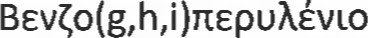 Ινδενο(1,2,3 ε,ΦπυρένιοΠολυκυκλικοί Αρωματικοί Υδρογονάνθρακες (ΡΑΗ)Βενζο(β)φθορανθένιοΒενζο(κ)φθορανθένιοΙνδενο(1,2,3 ε,Φπυρένιο5050ΒενζόλιοΒενζόλιο5151Ακρυλαμίδιο (C3H5NO)Ακρυλαμίδιο (C3H5NO)5252Επιχλωρυδρίνη (C3H5ClO)Επιχλωρυδρίνη (C3H5ClO)5353Σύνολο ΠαρασιτοκτόνωνΣύνολο Παρασιτοκτόνων5454Χρώμιο ΕξασθενέςΧρώμιο ΕξασθενέςΠαράμετροι ΑνάλυσηςΠαράμετροι ΑνάλυσηςΠαράμετροι ΑνάλυσηςΑκτινοβολία Α & ΒΟυράνιο 238Ουράνιο 234ΠΑΡΑΜΕΤΡΟΙ ΘΑΛΑΣΣΙΟΥ ΥΔΑΤΟΣΠΑΡΑΜΕΤΡΟΙ ΘΑΛΑΣΣΙΟΥ ΥΔΑΤΟΣΕ. ColiΕντερόκοκκοιΣΗΜΕΙΟΔΕΙΓΜΑΤΟΛΗΨΙΑΣΠΑΡΑΜΕΤΡΟΙ ΑΝΑΛΥΣΗΣΔείγμα ΕξόδουΒιολογικούΚαθαρισμούο oΗλεκτρική ΑγωγιμότηταΧλωριούχαBOD (βιολογικά απαιτούμενο οξυγόνο)COD (χημικά απαιτούμενο οξυγόνο)TSS (ολικά αιωρούμενα στερεά)Ολικό άζωτοo άζωτο νιτρικών άζωτο νιτρωδών και άζωτο Kjeldahl) Ολικός φώσφοροςΣυντάχθηκε18/06/2021Αναπλ. Προϊσταμένη Τμ. Υδραυλικών & Εγγειοβελτιωτικών ΈργωνΘεωρήθηκε26/06/2021Προϊστάμενος Διεύθυνσης Τεχνικών ΥπηρεσιώνΑικ. Σκόρδη-ΤσούραΓεώργιος ΚολοβόςΑΙΑΕίδος ΠρομήθειαςΜονάδαΜέτρησηςΠοσότηταΤιμήΜονάδοςΔαπάνη1Εργασία χημικού — μικροβιολογικού ελέγχου για πόσιμο νερό με τις παραμέτρους της ΟΜΑΔΑΣ Α.τεμάχιο2762Εργασία χημικού — μικροβιολογικού ελέγχου για πόσιμο νερό με τις παραμέτρους της ΟΜΑΔΑΣ B.τεμάχιο43Μέτρηση ολικής α/β ακτινοβολίαςτεμάχιο44Μέτρηση ισοτόπων του ουρανίου (U-238 234)τεμάχιο45Έκδοση πιστοποιητικού καταλληλότηταςτεμάχιο48Αναλύσεις θαλασσινού νερούτεμάχιο10ΣΥΝΟΛΟΦΠΑ 24%ΣΥΝΟΛΟ ΔΑΠΑΝΗΣΣΥΝΟΛΟΦΠΑ 24%ΣΥΝΟΛΟ ΔΑΠΑΝΗΣ€ΑΙΑΕίδος ΠρομήθειαςΜονάδαΜέτρησηςΠοσότηταΤιμήΜονάδοςΔαπάνη1 Εργασία χημικού - μικροβιολογικού ελέγχου βιολογικού καθαρισμού Νέας Μάκρηςτεμάχιο22Αναλύσεις Θαλασσινού νερούΚατασκήνωσης Νέας Μάκρηςτεμάχιο4ΣΥΝΟΛΟΦΠΑΣΥΝΟΛΟ ΔΑΠΑΝΗΣΣΥΝΟΛΟΦΠΑΣΥΝΟΛΟ ΔΑΠΑΝΗΣΑΙΑΕίδος ΠρομήθειαςΜονάδαΜέτρησηςΠοσότηταΤιμήΜονάδοςΔαπάνηΟΜΑΔΑ 1ΣΥΝΟΛΟΦΠΑΣΥΝΟΛΟ ΔΑΠΑΝΗΣΣΥΝΟΛΟΦΠΑΣΥΝΟΛΟ ΔΑΠΑΝΗΣΟΜΑΔΑ 2ΣΥΝΟΛΟΦΠΑΣΥΝΟΛΟ ΔΑΠΑΝΗΣΣΥΝΟΛΟΦΠΑΣΥΝΟΛΟ ΔΑΠΑΝΗΣΚΑΘΑΡΗ ΑΞΙΑ ΟΜΑΔΩΝ (1 + 2)ΚΑΘΑΡΗ ΑΞΙΑ ΟΜΑΔΩΝ (1 + 2)ΚΑΘΑΡΗ ΑΞΙΑ ΟΜΑΔΩΝ (1 + 2)	Φ.Π.Α. 	+ 2)	Φ.Π.Α. 	+ 2)	Φ.Π.Α. 	+ 2)ΣΥΝΟΛΙΚΟ ΠΟΣΟ ΟΜΑΔΩΝ (1 + 2)ΣΥΝΟΛΙΚΟ ΠΟΣΟ ΟΜΑΔΩΝ (1 + 2)ΣΥΝΟΛΙΚΟ ΠΟΣΟ ΟΜΑΔΩΝ (1 + 2)